Príloha č. 1 k Rozhodnutiu  č.: 057/K/19-SPÍSOMNÁ INFORMÁCIA PRE POUŽÍVATEĽA = ETIKETANázov vet. prípravku	:	 Shampooing – šampón pre mačky a mačiatkaVýrobca	:	Beaphar B.V., P.O.Box 7, 8100AA, Raalte, Holandsko. Držiteľ rozhodnutia	: 	PLAČEK PREMIUM, s.r.o., Moyzesova 6, 811 05 Bratislava, Slovenská republika.Zloženie	:	Voda, Laurylsulfát sodný, Chlorid sodný, voda z kvetov ruže (Rosa Damascena), Kokamidopropyl betaín, Benzylakohol, Laurylglukozid, Stearylcitrát, Parfum, Glycerol, Hydroxid sodný, Hydroxyizohexyl-3-cyklohexénkarboxaldehyd, Mandľový olej, Serica prášok, Kalcium pantotenát, Pyridoxín, Extrakt z plodov Vitis Vinifera, Extrakt z listov Camellia Sinensis, Metylchloroizotiazolinón, Metylizotiazolinón, CI 17200.Popis vet. prípravku	:	Viskózna nepriehľadná kvapalina perlovo-bielej farby s ružovkastým nádychom s jemnou vôňou.Druh a kategóriazvierat	:	Psy.Charakteristika	:	Šampón pre mačky, vyvinutý našimi veterinármi, obsahuje extrakt z hodvábu a bieleho čaju. Hydratuje pokožku a vyživuje srsť mačiek a mačiatok. Hodvábne proteíny posilňujú a chránia pokožku a zabraňujú tvorbe lupín. Umožňuje srsť ľahko rozčesať bez toho, aby srsť oťažela. Po jeho použití bude srsť jemná, pružná a ľahko sa rozčesáva. Šampón jemne čistí mačaciu srsť, zanecháva ju lesklú, príjemne voňavú a nadýchanú. Neutrálne pH je šetrné ku koži mačiek a mačiatok.Oblasť použitia	:	Šampón pre mačky a mačiatka. S extraktom z hodvábu a bieleho čaju.Spôsob použitia	:	Navlhčite srsť mačky vlažnou vodou. Šampón naneste pozdĺž chrbtice a na zadnú časť hlavy, potom šampón speňte po celom tele mačky a vmasírujte ho až na kožu. Šampón dôkladne opláchnite.  Upozornenia:		Nepoužívajte na poranenú pokožku. Zabráňte kontaktu s očami a ňufákom. V prípade, že sa šampón dostane mačke do očí alebo ňufáka, ihneď vypláchnite čistou vodou.Veľkosť balenia	:	200 ml.Spôsob uchovávania	:	Uchovávajte pri izbovej teplote. Uchovávajte mimo dohľadu a dosahu detí.Čas použiteľnosti	:	3 roky od dátumu výroby. Po otvorení originálneho balenia 1 rok. Označenie	:	Len pre zvieratá.Upozornenie na spôsob nakladania a zneškodnenia nepoužitého veterinárneho prípravku a obalu:		Nepoužité a nespotrebované veterinárne prípravky a ich obaly sa likvidujú v zmysle platných právnych predpisov.	Bez predpisu veterinárneho lekára.Schvaľovacie číslo: 057/K/19-SČ. šarže:EXSP.:Piktogram 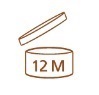 